KLCK TEMPO # 1 – 20 km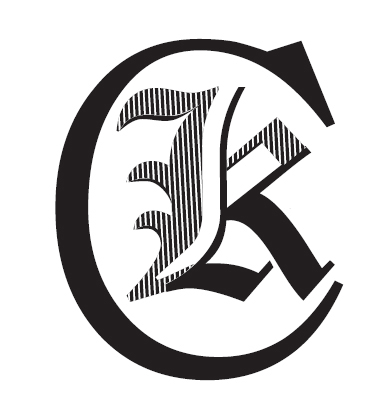 Lördagen den 11 juni 2011Årets första KLCK Tempo över 20 km blev en mycket lyckad tillställning. God uppslutning, relativt hyfsat väder, gemytlig stämning och mycket goda resultat.Loppet genomfördes på Aero-tempobanan. Denna gång med start och målplats vid Timsbron.Ett stort tack till alla deltagare och sekretariatet som bestod av Karin Sunqvist och Sakari Kuusela.Vid tangenterna Anders
Resultat i startordning:
	Namn		Tid	Snittfart	Placering	Robert Linder 	34.32	34,7 km/h	4 (4/H)	Lennie Svensson	36.12	33,2 km/h	7 (6/H)	K-G Axelsson	35.11	34,1 km/h	5 (5/H)	Leif Linderholt	34.03	35,3 km/h	3 (3/H)	Jonas Johansson	32.51	36,5 km/h	2 (2/H)	Dan Gunnarsson	36.31	32,9 km/h	8 (7/H)	Monica Tiger	35.37	33,7 km/h	6 (1/D)	Moa Bock		36.50	32,6 km/h	9 (2/D)	Anders Grönberg	31.29	38,1 km/h	1 (1/H)

Samtliga erövrade Scf:s Lilla Tempomärke i Brons.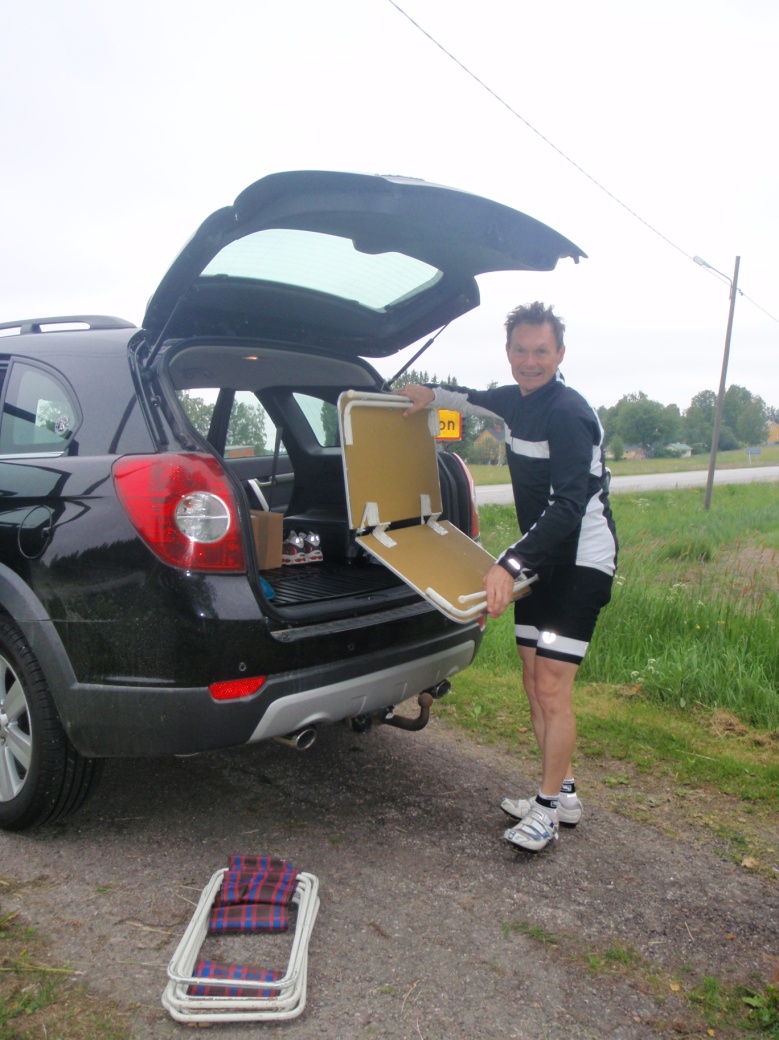 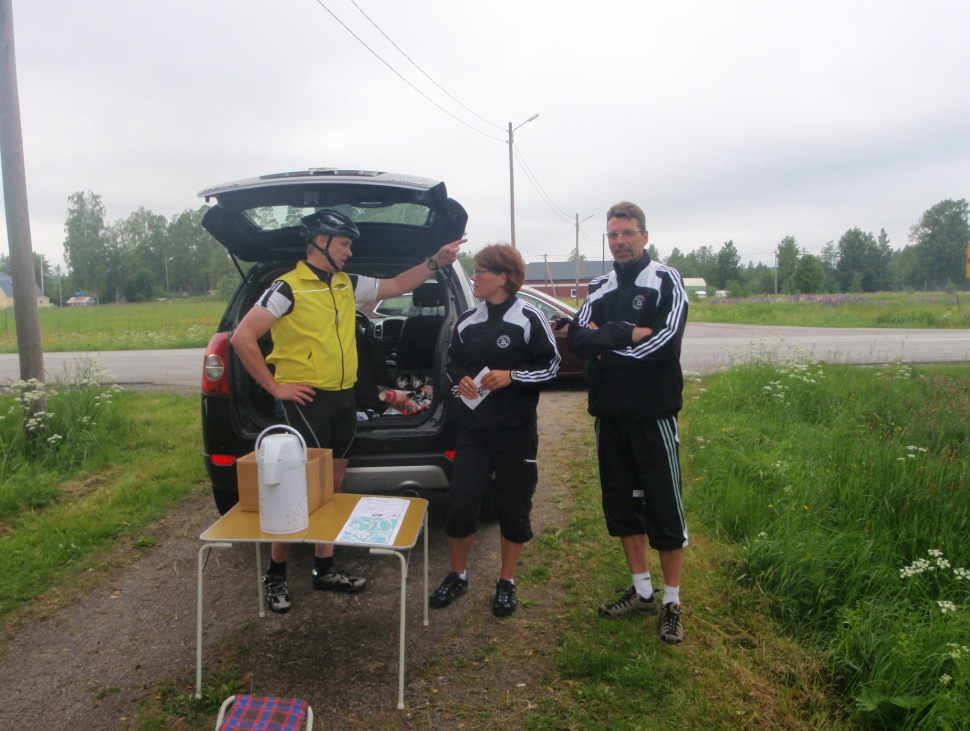 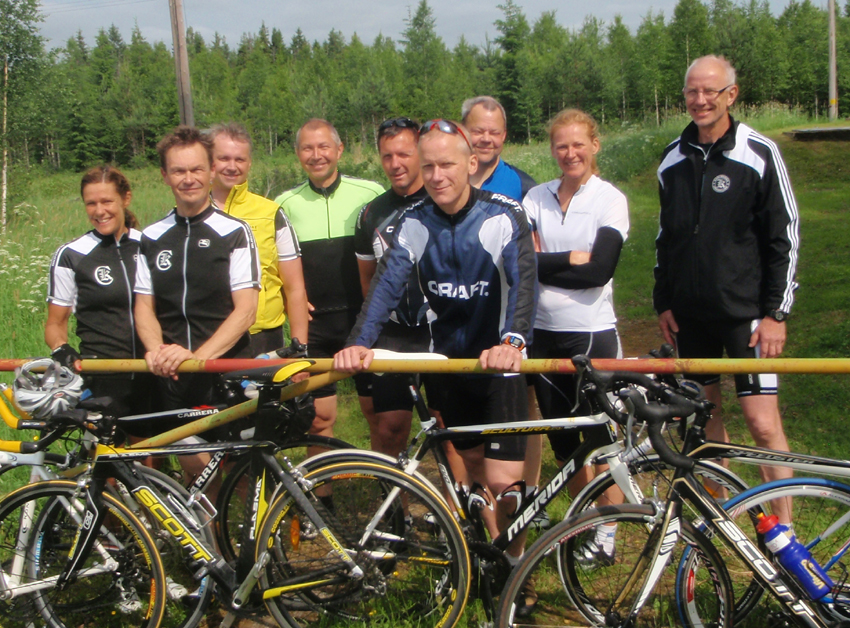 